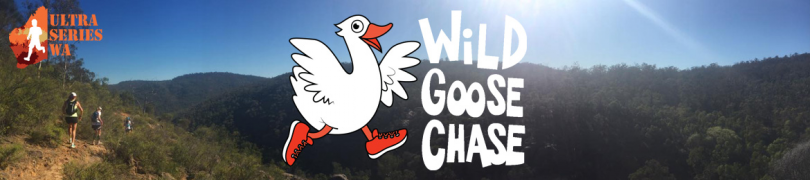 Wild Goose Running Festival19-21 May, 2017All events start and finish at the Homestead campground.All maps shown are orientated with North as up.Limited vehicle access to Homestead campground for competitors. Majority of competitor parking will be at the old airfield on Quarry Rd.19km EventCourse map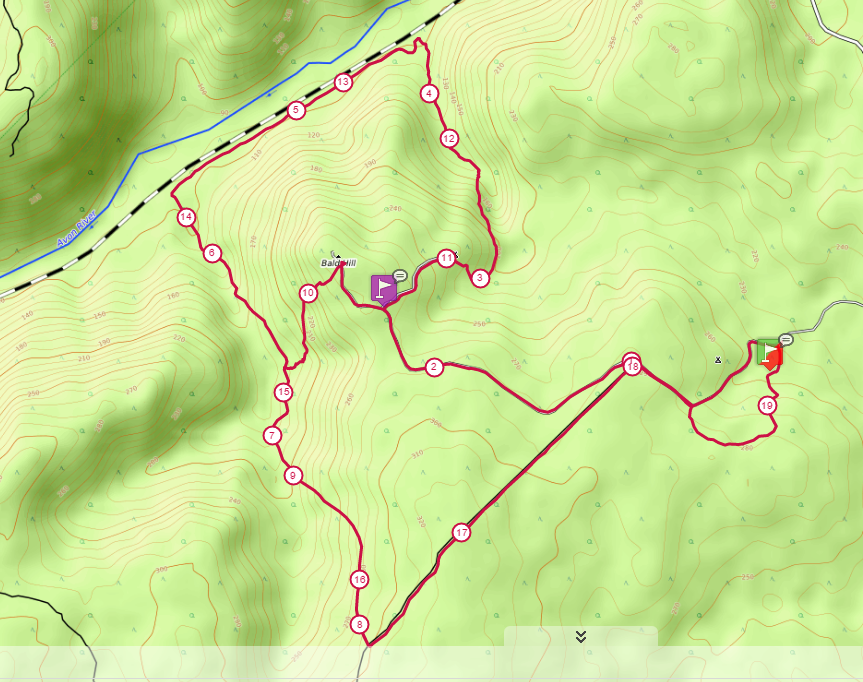 Profile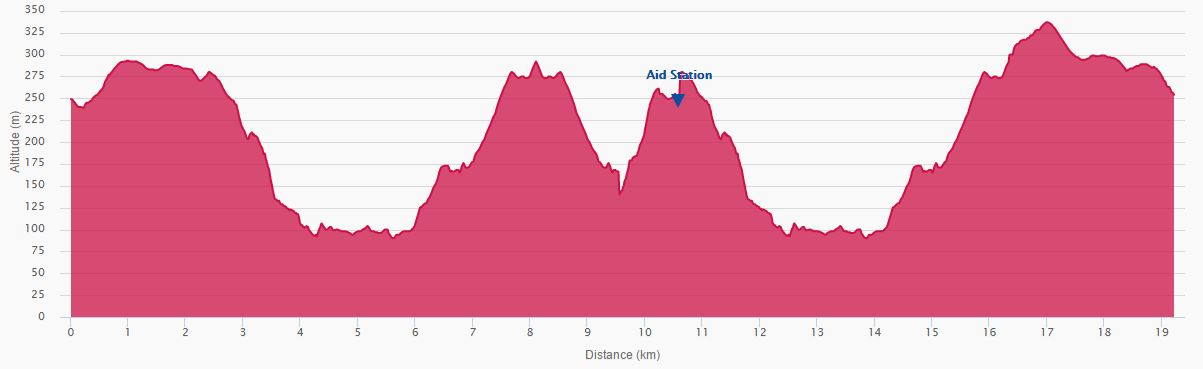 Aid Station Details (19.2km)	22km EventCourse map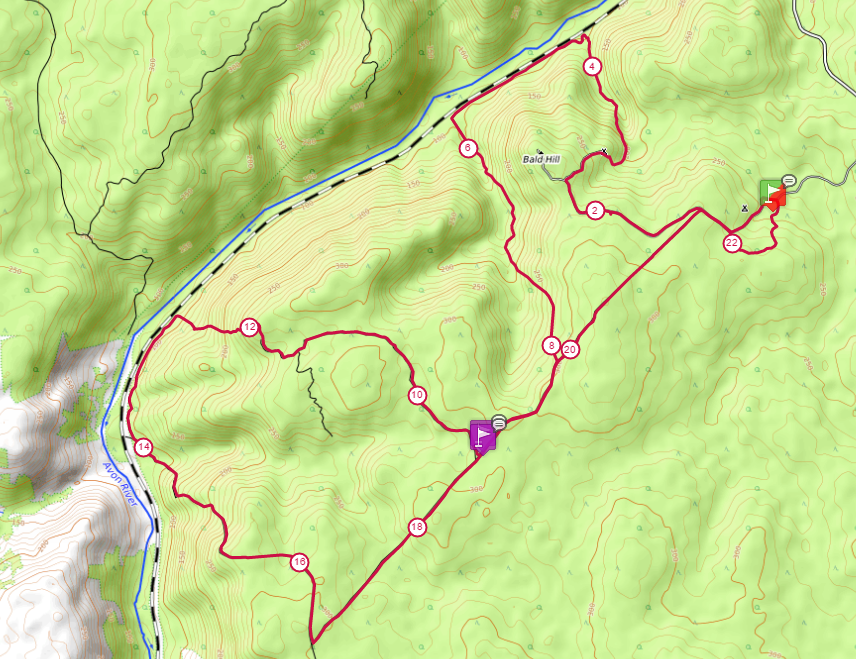 Course Profile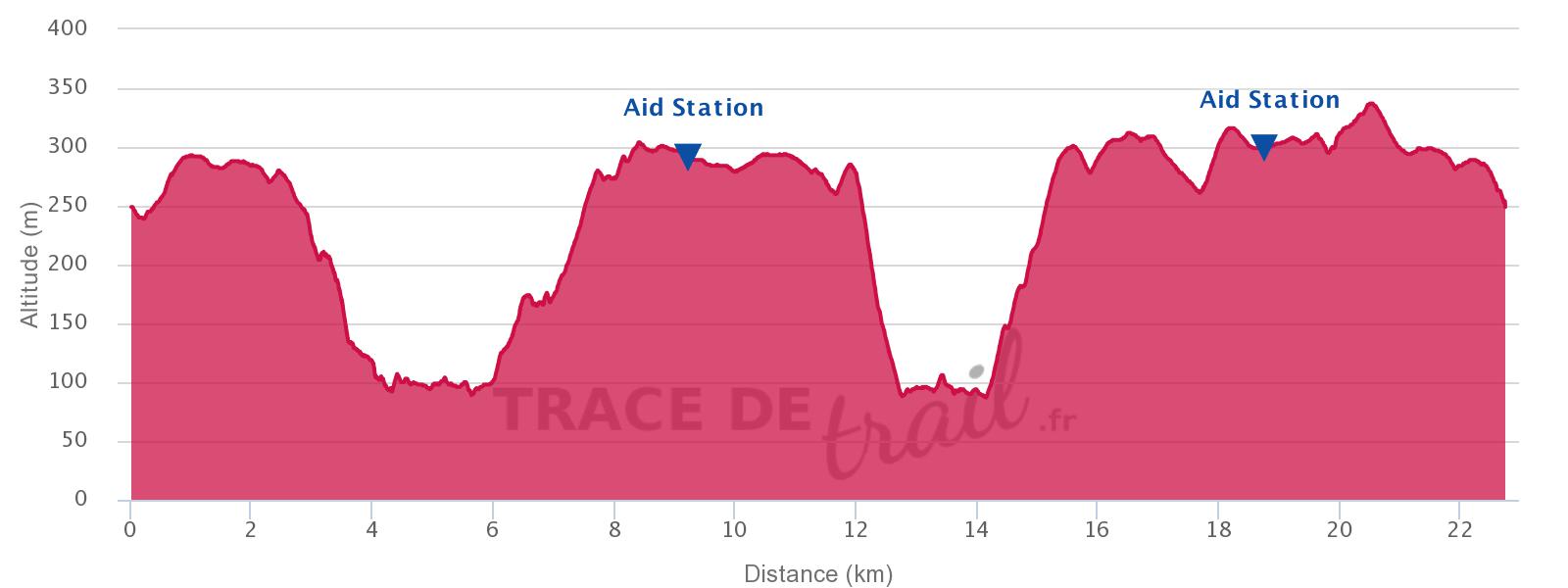 Aid Station Details (22km)				45km EventCourse mapCourse Profile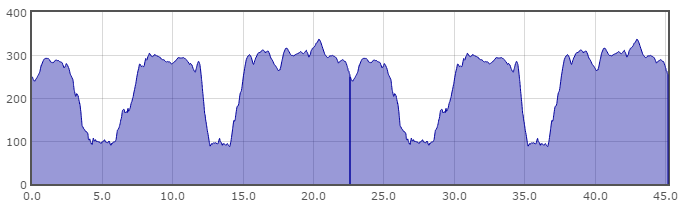 Aid Station Details (45km)
53km CourseCourse Map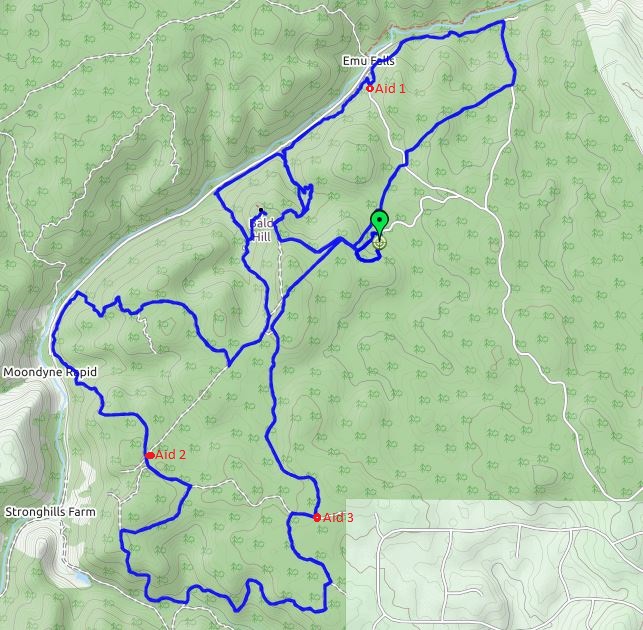 Course Profile (53km)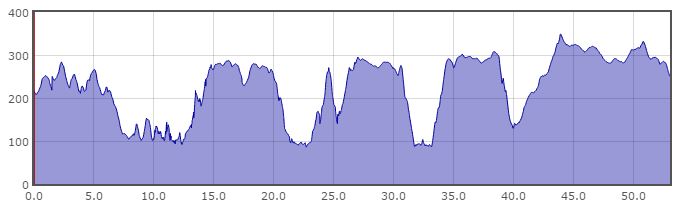 Aid Stations (53km)106km CourseCourse MapCourse Profile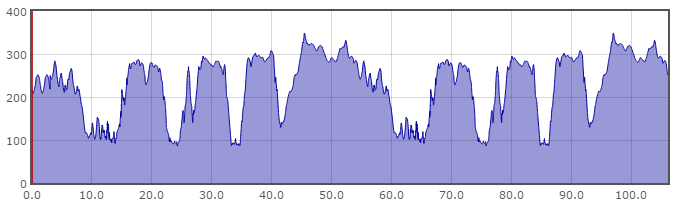 Aid Stations (106km)LocationTotal DistanceDistance to nextStart0 km10.6 kmAid Station10.6 km8.6 kmFinish19.2 kmLocationTotal DistanceDistance to nextStart0 km9.2 kmAid Station9.2 km9.6 kmAid Station18.8 km3.9 kmFinish22.7 kmLocationTotal DistanceDistance to nextStart0 km9.2 kmAid Station9.2 km9.6 kmAid Station18.8 km3.9 kmVillage Aid station22.7 km9.2 kmAid Station31.9 km9.6 kmAid Station41.5 km3.9 kmFinish45.4 kmLocationTotal DistanceDistance to nextStart0 km10.1 kmAid Station 110.1 km7.3 kmVillage Aid Station17.4 km18.6 kmAid Station 236.0 km10.3 kmAid Station 346.3 km6.9 kmFinish53.2 kmLocationTotal DistanceDistance to nextStart0 km11.6 kmAid Station 111.6 km7.3 kmVillage Aid Station18.9 km18.6 kmAid Station 237.5 km10.3 kmAid Station 347.8 km6.9 kmVillage Aid Station54.7 km8.6 kmAid Station 163.2 km7.3 kmVillage Aid Station70.5 km18.6 kmAid Station 289.1 km10.3 kmAid Station 399.4 km6.9 kmFinish106.1 km8.6 km